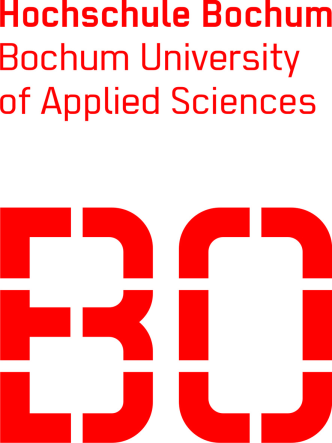 xxxx
xxxx			xx.xx.2024		Date of Birth:	xx		Place of Birth:	xx		Student ID No:	xx		Current semester: 	7Grade Transcript	Course of studies:	International Business and Management(aspired) degree:	BachelorExaminations Regulation:	2019This certificate has been automatically generated and is used exclusively for student self-monitoring purposes. It is not legally binding without signature and seal of the registrar's office.PA (exam type):	FP=exam only granting three resits maximum; LB=graded achievement; LU=ungraded achievement; TL= Partial achievement; GE=Total grade (consisting of several partial grades); P=Internship; T=certified attendanceStatus: 	AN=registered for exam; NB=failed exam; LAN=credited achievement; EN=failed three times; PV=exam taken or registeredExplanations of abbreviations:Exam type refers to what status the subject has within the course of studiesCP = credit points (ECTS)n/a = not applicable (e.g. ECTS or grades for internships)Checked and verified translation of the original.Date: xx xx, 2024Signature: Ex. No.Academic AchievementExam typeSemesterAttempt StatusCP%Grade8900Tracking AccountWS 23/241Pass1801100Foundations Modules 1SS 211Pass551110Introduction to Business ManagementWS 20/211Pass51111Introduction to Business ManagementFPWS 20/211Pass2.51112Study SkillsFPWS 20/211Pass2.51120Production ManagementWS 20/211Pass51121Production ManagementFPWS 20/211Pass51130HRMWS 20/211Pass51131HRMFPWS 20/211Pass51140Mathematics for BusinessWS 20/211Pass7.51141Mathematics for BusinessFPWS 20/211Pass7.51150Investment and FinanceSS 211Pass51151Investment and FinanceFPSS 211Pass5Ex. No.Academic AchievementExam typeSemesterAttempt StatusCP%Grade1160Procurement and Logistics + OrganisationSS 211Pass7.51161Procurement and Logistics + OrganisationFPSS 211Pass7.51170MarketingSS 211Pass51171MarketingFPSS 211Pass51180Business LawSS 211Pass101181Business LawFPSS 211Pass101200Business English 1SS 211Pass51201Business English 1FPSS 211Pass52000Foundations Modules 2SS 221Pass652010Accounting and Cost AccountingWS 21/221Pass7.52011Accounting and Cost AccountingFPWS 21/221Pass7.52020Economics 1 WS 21/221Pass52021Economics 1FPWS 21/221Pass52030Statistics for Business WS 21/221Pass7.52031Statistics for BusinessFPWS 21/221Pass7.52040IT for Business ManagementSS 221Pass102041IT for Business ManagementFPSS 221Pass102050Annual AccountsSS 221Pass7.52051Annual AccountsFPSS 221Pass7.52060Economics 2SS 221Pass7.52061Economics 2FPSS 221Pass7.52070Foundations of Taxation of EarningsSS 221Pass7.52071Foundations of Taxation of EarningsFPSS 221Pass7.52080Controlling/Corporate Strategic Planning SimulationsSS 221Pass5Ex. No.Academic AchievementExam typeSemesterAttempt StatusCP%Grade2081Controlling/Corporate Strategic Planning SimulationsFPSS 221Pass52100Business English 2SS 221Pass7.52101Business English 2FPSS 221Pass52102Intercultural CommunicationFPWS 21/221Pass2.53000Modules Year 4SS 231Pass403010Leadership in an international ContextWS 22/231Pass53011Leadership in an International ContextFPWS 22/231Pass53020Intercultural CompetencesSS 221Pass53021Intercultural CompetencesFPSS 221Pass53100Core Module AWS 22/231Pass103250Sales Management 1WS 22/231Pass53251Sales Management 1FPWS 22/231Pass53300Data Science 1WS 22/231Pass53301Data Science 1FPWS 22/231Pass53500Core Module BSS 231Pass103650Sales Management 2SS 231Pass53651Sales Management 2FPSS 231Pass53700Data Science 2SS 231Pass53701Data Science 2FPSS231Pass54000Extension ModuleWS 22/231Pass54040Business Case StudiesWS 22/231Pass54041Business Case StudiesFPWS 22/231Pass54900Elective ModuleWS 22/231Pass53260Digital Business Transformation 1WS 22/231Pass5Ex. No.Academic AchievementExam typeSemesterAttempt StatusCP%Grade3261Digital Business Transformation 1FPWS 22/231Pass5911.35000Complementary ModuleWS 22/231Pass51.35060Environmental PolicyWS 22/231Pass51.35061Environmental PolicyFPWS 22/231Pass5911.35070International Economic PolicyWS 22/231PV00.07000DegreeWS 23/241Pass151.08000Bachelor ThesisDWS 23/241Pass121001.08500Viva Voce ExamKOWS 23/241Pass31001.08990Additional Modules WS 23/241PV501.73660Digital Business Transformation 2SS 231Pass51.73661Digital Business Transformation 2FPSS 231Pass5871.7